امساكية رمضان 2022 الكويت doc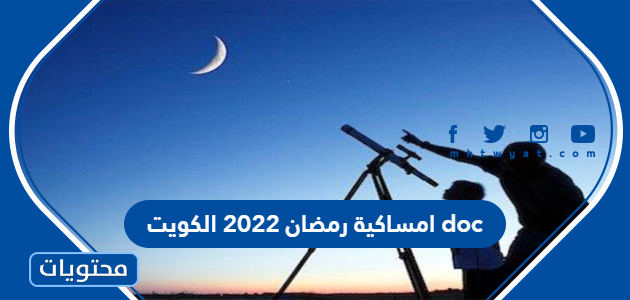 يومالهجريالميلاديالامساكالفجرالشروقالظهرالعصرالمغربالعشاءالسبترمضان 12أبريل4:04 AM4:14 AM5:36 AM11:51 AM3:23 PM6:07 PM7:37 PMالأحد رمضان 234:03 AM4:13 AM5:35 AM11:51 AM3:23 PM6:08 PM7:38 PMالاثنين رمضان 344:01 AM4:11 AM5:33 AM11:51 AM3:23 PM6:09 PM7:39 PMالثلاثاء رمضان 454:00 AM4:10 AM5:32 AM11:50 AM3:23 PM6:09 PM7:39 PMالأربعاءرمضان 563:59 AM4:09 AM5:31 AM11:50 AM3:22 PM6:10 PM7:40 PMالخميسرمضان 673:57 AM4:07 AM5:30 AM11:50 AM3:22 PM6:10 PM7:40 PMالجمعةرمضان 783:54 AM4:06 AM5:29 AM11:50 AM3:22 PM6:11 PM7:41 PMالسبترمضان 893:55 AM4:05 AM5:28 AM11:49 AM3:22 PM6:11 PM7:41 PMالاحدرمضان 9103:56 AM4:04 AM5:27 AM11:49 AM3:22 PM6:12 PM7:42 PMالاثنينرمضان 10113:52 AM4:02 AM5:26 AM11:49 AM3:22 PM6:13 PM7:43 PMالثلاثاءرمضان 11123:51 AM4:01 AM5:25 AM11:49 AM3:22 PM6:13 PM7:43 PMالأربعاءرمضان 12133:50 AM4:00 AM5:24 AM11:48 AM3:22 PM6:14 PM7:44 PMالخميسرمضان 13143:48 AM3:58 AM5:23 AM11:48 AM3:22 PM6:14 PM7:44 PMالجمعةرمضان 14153:47 AM3:57 AM5:22 AM11:48 AM3:22 PM6:15 PM7:45 PMالسبترمضان 15163:46 AM3:56 AM5:21 AM11:48 AM3:22 PM6:16 PM7:46 PMالأحدرمضان 16173:45 AM3:55 AM5:20 AM11:47 AM3:22 PM6:16 PM7:46 PMالاثنينرمضان 17183:43 AM3:53 AM5:19 AM11:47 AM3:22 PM6:17 PM7:47 PMالثلاثاءرمضان 18193:42 AM3:52 AM5:18 AM11:47 AM3:21 PM6:17 PM7:47 PMالأربعاءرمضان 19203:41 AM3:51 AM5:17 AM11:47 AM3:21 PM6:18 PM7:48 PMالخميسرمضان 20213:40 AM3:50 AM5:16 AM11:46 AM3:21 PM6:19 PM7:49 PMالجمعةرمضان 21223:15 AM3:48 AM5:15 AM11:46 AM3:21 PM6:19 PM7:49 PMالسبترمضان 22233:37 AM3:47 AM5:14 AM11:46 AM3:21 PM6:20 PM7:50 PMالأحدرمضان 23243:36 AM3:46 AM5:13 AM11:46 AM3:21 PM6:20 PM7:50 PMالاثنينرمضان 24253:35 AM3:45 AM5:12 AM11:46 AM3:21 PM6:21 PM7:51 PMالثلاثاءرمضان 25263:34 AM3:44 AM5:11 AM11:46 AM3:21 PM6:22 PM7:52 PMالأربعاءرمضان 26273:32 AM3:42 AM5:10 AM11:45 AM3:21 PM6:22 PM7:52 PMالخميسرمضان 27283:31 AM3:41 AM5:09 AM11:45 AM3:21 PM6:23 PM7:53 PMالجمعةرمضان 28293:30 AM3:40 AM5:08 AM11:45 AM3:20 PM6:23 PM7:53 PMالسبترمضان 29303:29 AM3:39 AM5:07 AM11:45 AM3:20 PM6:24 PM7:54 PMالأحدرمضان 301 مايو3:28 AM3:38 AM5:05 AM11:45 AM3:20 PM6:25 PM7:55 PM